SHIVALIK PUBLIC SCHOOL, MOHALIPLANNER FOR THE MONTH OF AUGUST - 2019CLASS- NURSERYENGLISH-(WORLD OF LETTERS) 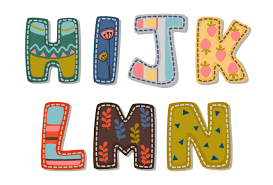 Meet the Letter Hh (Page No.-36-37)Meet the Letter Ii    (Page No.-38-39)Meet the Letter Jj    (Page No.-40-41)Meet the Letter Kk  (Page No.-42-43)RHYMESCLAP YOUR HANDS LISTEN TO THE MUSICClap your hands, listen to the music and clap your hands.Roll your hands, listen to the music and roll your hands.Stamp your feet, listen to the music and stamp your feet.Jump up high , listen to the music and jump up high.Wave your hands, listen to the music and wave your hands.TWO LITTLE DICKIE BIRDSTwo little dickie birds,Sitting on a wall; 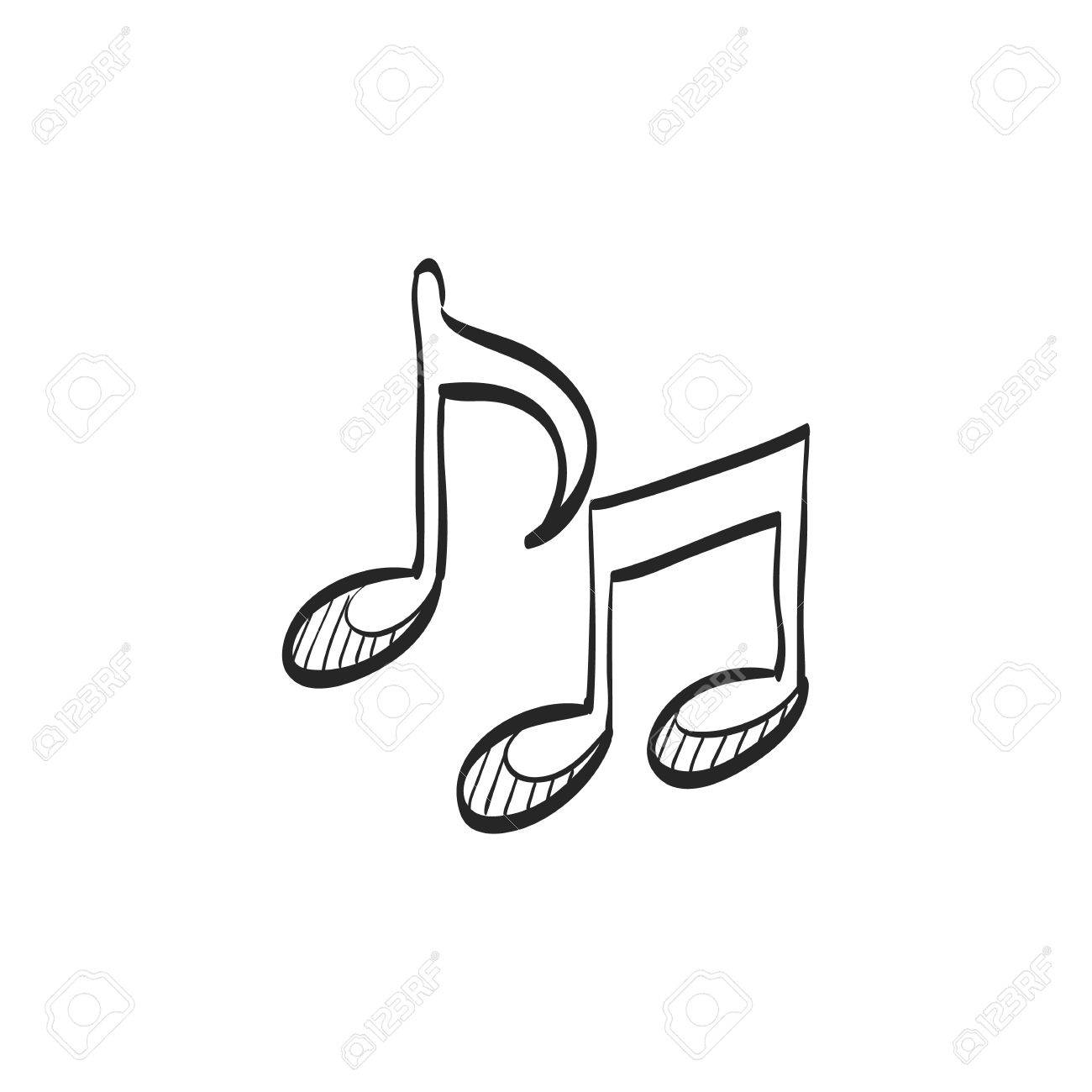 One named Peter, One named Paul.Fly away Peter,Fly away Paul.Come back Peter,Come back Paul.MATHS-(WORLD OF NUMBERS)One and many (Page No.-31)Tall and short (Page No.-35)3 Bears and goldilocks (Page No.-36-38)I know 1,2,3 (Page No.-39)4 Rabbits and Pluto (Page No.-40-42)I WILL LEARN TOTake care of my things.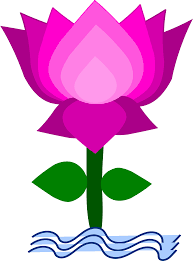 Recognition of shapes and colours. Compare patterns and pictures. G.K.QUESTIONS   1. Which is our National Flower?   2. Which is our National Bird? ACTIVITIES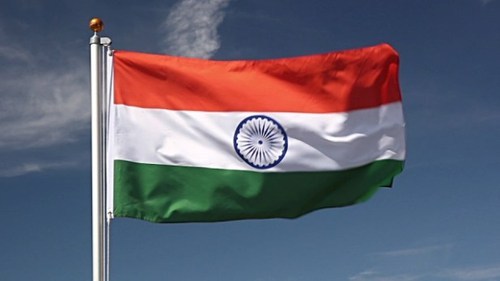 Sandwich Making -                          (6.8.19)  Independence Day(Flag Making)-(13.8.19)               Rakhi making-                                  (14.8.19)               Janamashtami celebration            (23.8.19)(Students will be dressed as Radha/Krishna.)Activity- Flute makingShow and Tell							                  ( Topic:My favourite vegetable )   (28.8.19)The Child will be expected to speak 3-4 lines on the same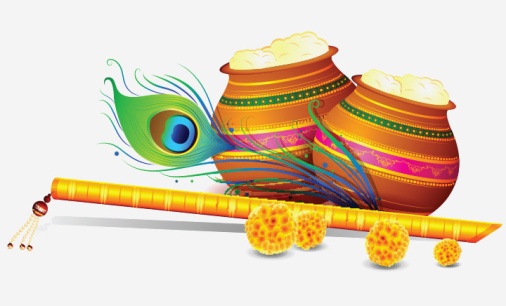 English ActivitiesRecognition of letter H- Hat raceRecognition of letter I- Craft activity of I-ice-cream will be undertaken.Recognition of letter J-Bread jam activity will be undertaken.Recognition of letter K-Pouring activity will be undertaken with the help of kettle.STORY:                                 The Rabbit and TortoiseOnce there lived a rabbit and a tortoise in a forest. The rabbit was very proud of his speed. He made fun of the tortoise for his slow speed. The tortoise challenged the rabbit to have a race with him. The race started. The rabbit ran very fast. The tortoise was left much behind. The rabbit stopped to take rest under a tree. He fell asleep . The tortoise crossed him and reached the winning post. The rabbit woke up and ran as fast as he could. He saw that the tortoise was already there at the winning post.MORAL: Slow and Steady wins the race.  Please note:Saturday ,31 August,2019 – Parent Teacher Meeting.The Parent teacher meeting is an important component of the ongoing home-school communication and family involvement.We look forward to meeting you.	               